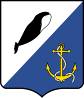 АДМИНИСТРАЦИЯПРОВИДЕНСКОГО ГОРОДСКОГО ОКРУГАПОСТАНОВЛЕНИЕВ целях уточнения положений нормативного правового акта Провиденского городского округа, Администрация Провиденского городского округаПОСТАНОВЛЯЕТ:1.	Внести в Постановление Администрации Провиденского городского округа от 10 июля 2018 года № 212 ««Об утверждении Порядка разработки, реализации и оценки эффективности муниципальных программ Провиденского городского округа» следующие изменения:1) в разделе 1 «Общие положения» пункт 1.4. изложить в следующей редакции:«1.4. Разработка и реализация Муниципальной программы осуществляется органом местного самоуправления Провиденского городского округа и (или) структурным подразделением органа местного самоуправления, а также бюджетными, казёнными и автономными учреждениями Провиденского городского округа, определёнными Администрацией Провиденского городского округа в качестве ответственного исполнителя Муниципальной программы (далее – Ответственный исполнитель),  совместно с соисполнителями Муниципальной программы (далее – Соисполнители) и (или) участниками Муниципальной программы.Соисполнителями являются органы местного самоуправления Провиденского городского округа и (или) структурные подразделения органов местного самоуправления, а также бюджетные, казённые и автономные учреждения Провиденского городского округа, являющиеся ответственными за разработку и реализацию подпрограмм, входящих в Муниципальную программу.Участниками Муниципальной программы являются органы местного самоуправления Провиденского городского округа и (или) структурные подразделения органов местного самоуправления, а также бюджетные, казённые и автономные учреждения Провиденского городского округа, не являющиеся Соисполнителями, участвующие в реализации одного или нескольких мероприятий подпрограммы (подпрограмм), входящих в Муниципальную программу. Участниками Муниципальной программы (подпрограммы), привлекаемыми по согласованию к участию в реализации программных мероприятий, могут являться территориальные органы федеральных и (или) региональных органов исполнительной власти, иные государственные органы власти, общественные, научные и иные организации.»;            2) в разделе 2 «Основание и этапы разработки муниципальной программы»:            2.1)  пункт 2.3 дополнить подпунктом 3 следующего содержания:            «3) наименования Ответственных исполнителей»;             2.2) в пункте 2.6 слова «не позднее 1 октября» заменить словами «не позднее 1 ноября»;            2.3) в пункте 2.7 слова «не позднее 10 октября» заменить словами «не позднее 10 ноября»;            2.4) пункт 2.9 изложить в новой редакции:«Представляемый проект Муниципальной программы должен быть согласован со всеми Соисполнителями и участниками Муниципальной программы. Участники Муниципальной программы согласовывают проект Муниципальной программы в части, касающейся реализуемых ими мероприятий.Проект вновь принимаемой Муниципальной программы, планируемой к реализации в течение текущего финансового года, представляется Ответственным исполнителем в электронном виде в Управление для проведения анализа и согласования до утверждения Муниципальной программы.Проект вновь принимаемой Муниципальной программы, планируемой к реализации с начала очередного финансового года, представляется Ответственным исполнителем в Управление для проведения анализа и согласования в срок не позднее 12 ноября года, предшествующего году начала реализации Муниципальной программы. После согласования с Управлением проект Муниципальной программы, предусматривающий финансирование, в обязательном порядке направляется Ответственным исполнителем в Контрольно-счетную палату Провиденского городского округа в электронном виде для проведения финансово-экономической экспертизы. Проект Муниципальной программы после согласования и проведения финансово-экономической экспертизы направляется Ответственным исполнителем на утверждение.»;2.5) пункт 2.10 изложить в новой редакции:«2.10. Вновь принимаемые Муниципальные программы, планируемые к реализации с начала очередного финансового года, подлежат утверждению в срок не позднее 15 ноября года, предшествующего году начала реализации Муниципальной программы.При принятии решения о продления срока реализации Муниципальной программы, изменения в Муниципальную программу должны быть внесены не позднее 15 ноября.Вновь принимаемая Муниципальная программа, планируемая к реализации в течение текущего финансового года, может быть принята в течение текущего финансового года.».3) Приложения к постановлению №№ 3,4,5 и 6 исключить.          3.	Обнародовать постановление на сайте Провиденского городского округа.          4.	Настоящее постановление вступает в силу со дня его подписания.5.	Контроль за исполнением настоящего постановления возложить на Управление финансов, экономики и имущественных отношений администрации Провиденского городского округа (Веденьева Т.Г.).Заместительглавы Администрации				                            В.В. ПарамоновПодготовлено:	Сапрыкина М.Б.Согласовано:	Веденьева Т.Г.                                                                                 Рекун Д.В.Разослано: дело, Администрация, УФЭИО, УСП, УППСХиTот 23 марта 2021 г.                    № 106пгт. ПровиденияО внесении изменений в постановление Администрации Провиденского городского округа от 10 июля 2018 года № 212 «Об утверждении Порядка разработки, реализации и оценки эффективности муниципальных программ Провиденского городского округа»